知网研学平台使用手册一、研学平台简介知网研学平台（ESCP）以搭建个人探究式学习环境为核心， 以提高用户自主学习和创 新能力为目标， 集“汇、读、写”为一体的个人终身式学习平台。利用 XML 碎片化、知识 重组、知识网络构建等技术， 提供汇聚资源、理解知识、创作表达、选刊投稿、知识管理、 协作交流等多样化学习功能，改变传统静态的阅读方式，开启动态、交互、图谱化的阅读 模式，服务个人知识学习与管理，从而构建个人知识结构，实现知识创新。该平台为您提供 WEB 版、 PC 端、移动端（APP 、PAD、小程序），随时随地云同步， 满足您在不同场景下的学习需求。 平台地址： x.cnki.net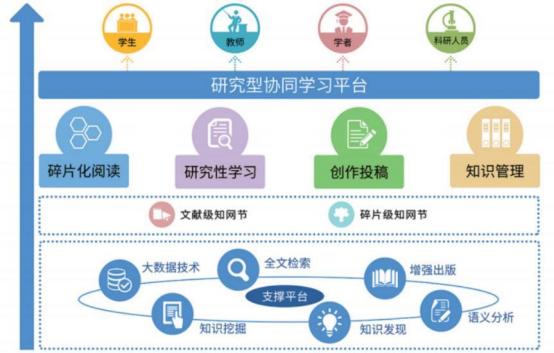 二、如何登陆/注册（一）打开知网研学推荐浏览器： 优先推荐使用谷歌、火狐、360 极速等对 HTML5 新特性兼容性好的浏览 器。方法①： 1.  打开中国知网（cnki.net） 2.  点击中间知网研学平台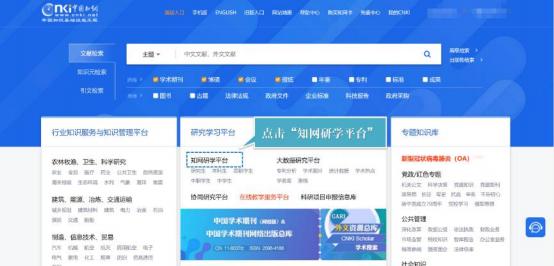 方法②：搜索栏输入 x.cnki.net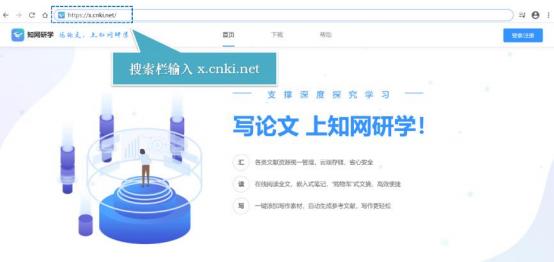 （二）登陆/注册1.  点击右上角“登陆/注册”，根据提示进行注册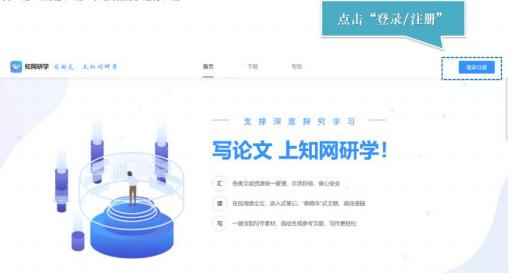 2.  老用户输入账号密码进行登陆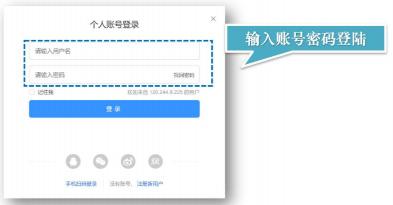 3.  新用户点击下方注册新用户，通过手机号和验证码进行注册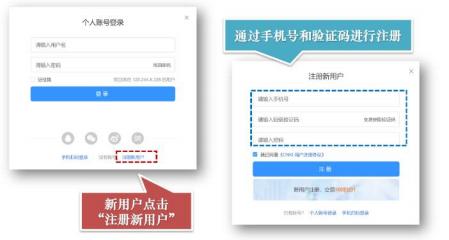 （三）绑定资源账号绑定资源账号可以浏览所有文献1.  点击右上角头像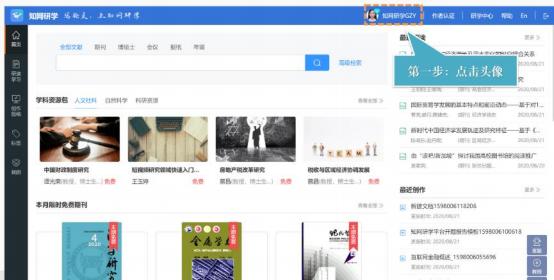 2.  点击左侧绑定资源账号，根据自身类型选择绑定方式类型一：在 IP  范围内（例如学校、单位），链接校园网或者单位网络， 直接点击“IP 自动绑定 ”即可。类型二： 获得口令，输入口令，点击“关联”。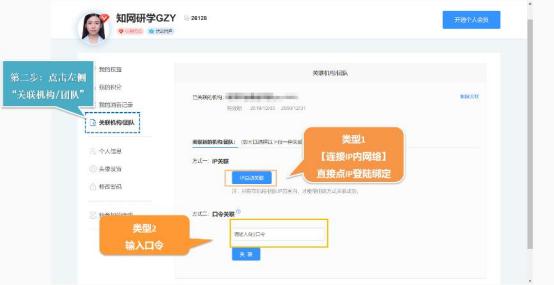 3.  邀请链接绑定收到邀请链接/二维码—点击链接/扫描，输入所需信息， 点击确认。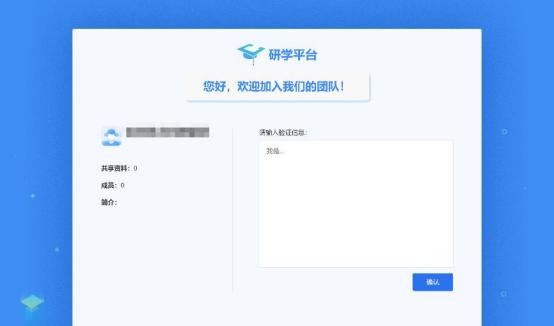 三、如何管理资源（一）研读学习 ——归纳管理个人素材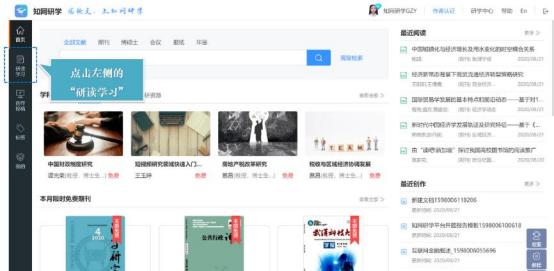 （二）新建专题在左侧研读学习模块， 可以创建自己的专题（类似于电脑的文件夹），通过专题进行文 献收集何管理。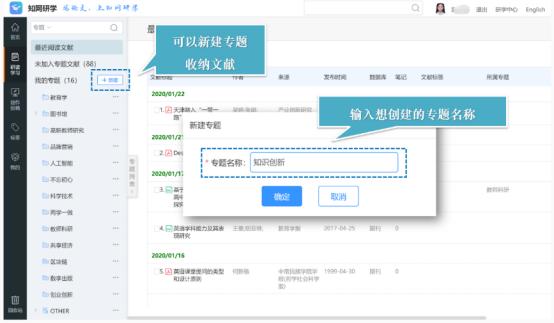 （三）检索添加通过专题上方的检索添加，可以直达知网五大核心资源库搜索文献，直接勾选就可以 批量收藏到专题。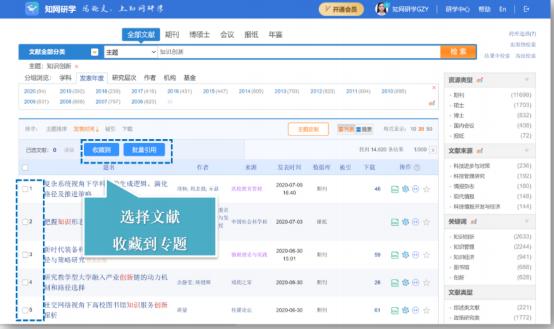 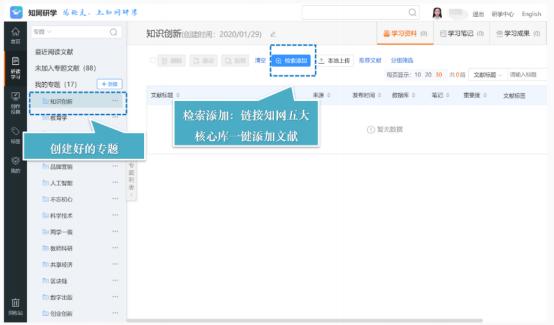 （四） 开题分析整合选题主要依据 确定选题探究内容。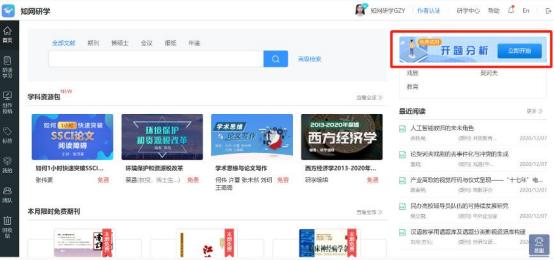 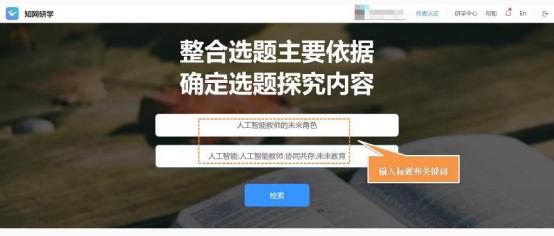 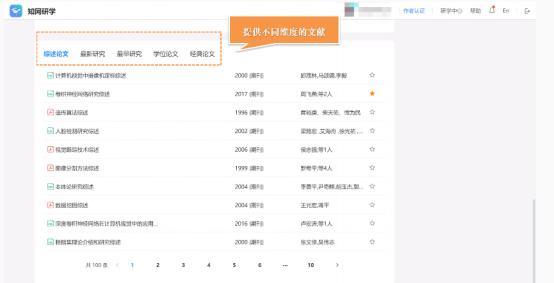 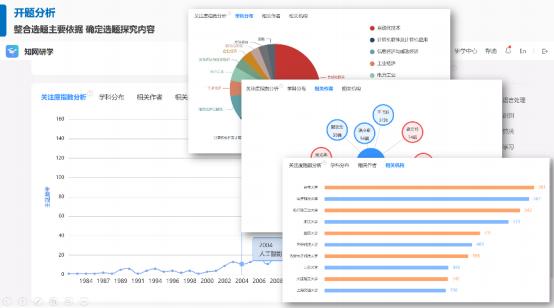 四、如何阅读文献（一）打开文献1.  知网研学专题中点开文章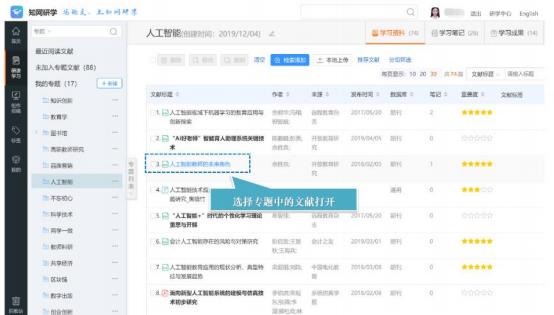 2.  知网首页点开的文章， 点击“记笔记”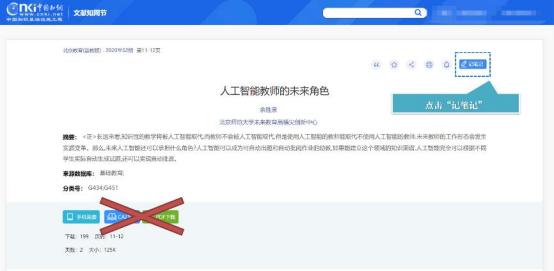 （二）阅读—— 目录大纲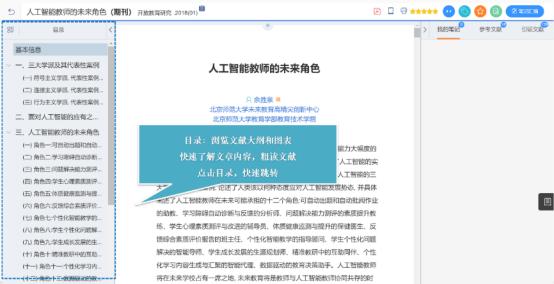 （三）阅读——划线/做笔记选择想要记录的片段，点击划线可以在下方划线标注，点击笔记，即可在右侧笔记框 内记录信息。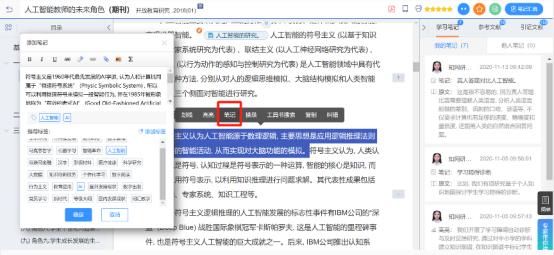 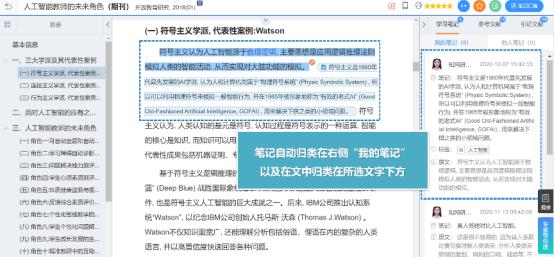 （四）阅读——记录文摘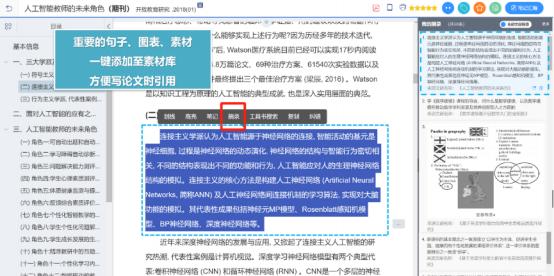 （五）笔记汇编单篇文章所有笔记， 一键汇编成文档，进行编辑。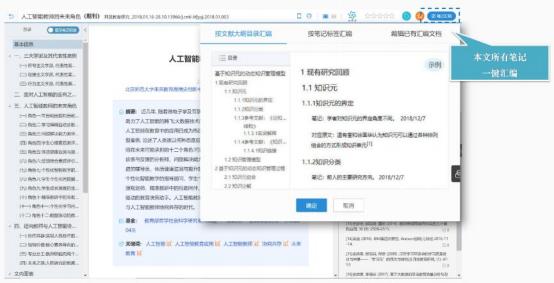 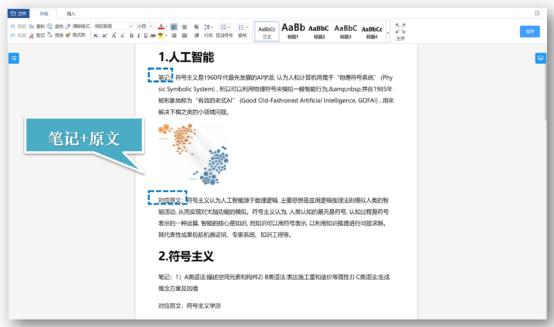 （六）图片记录文章内的图片、表格，可以摘录，在上面标记。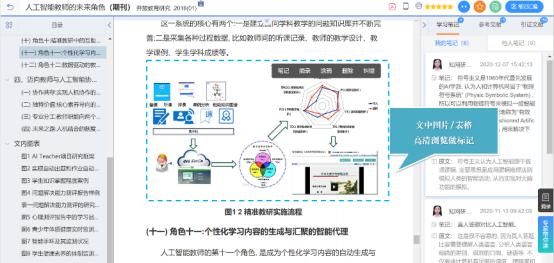 （七）参考文献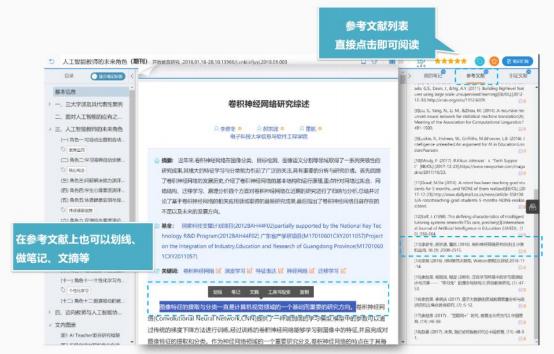 四、如何进行创作（一）思维导图在左侧“创作投稿”模块，可以创建思维导图，构建内容框架，激发创作灵感。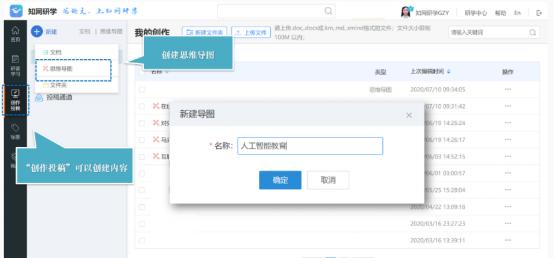 （二）思维导图转换目录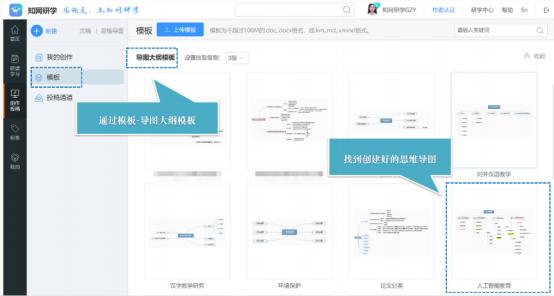 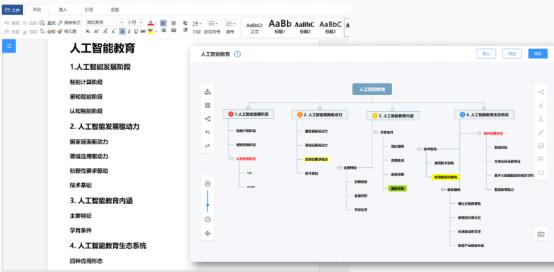 （三）模板创作可以从本地上传模板，也可以使用思维导图生成模板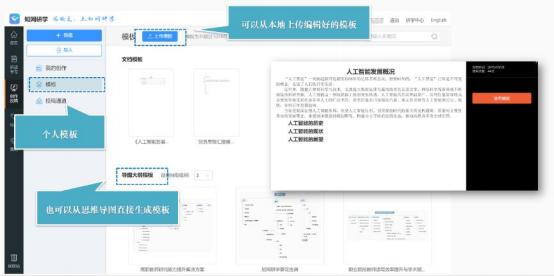 （四）文档创作在左侧“创作投稿”模块，点击新建，下方可以创建文档。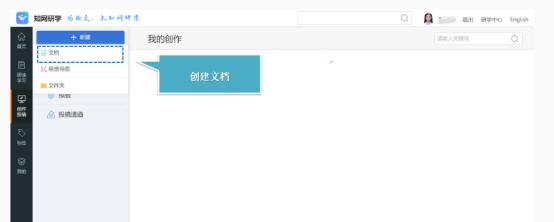 （五）创作界面文档创作分为目录区、创作区、素材区。可以通过目录区跳转内容，通过素材库实时 添加内容，通过创作区进行编写。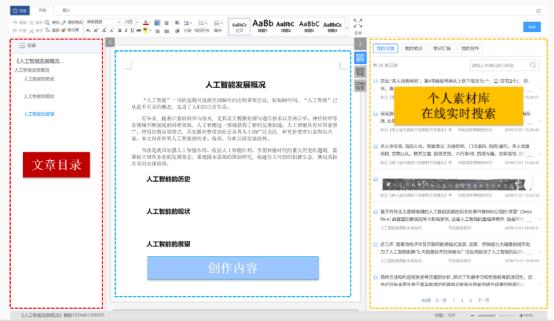 五、如何在线投稿（一）官方投稿渠道知网研学平台提供多种官方投稿渠道，支持一键投稿，安全快捷。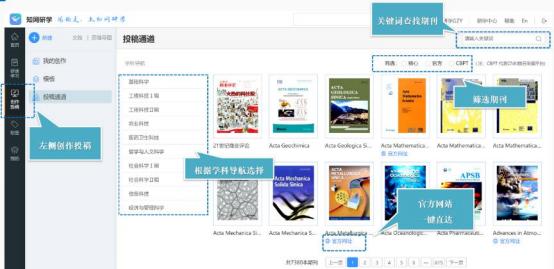 （二）投稿分析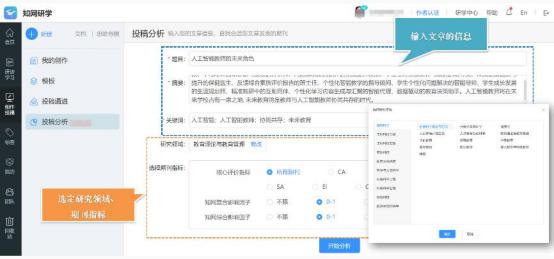 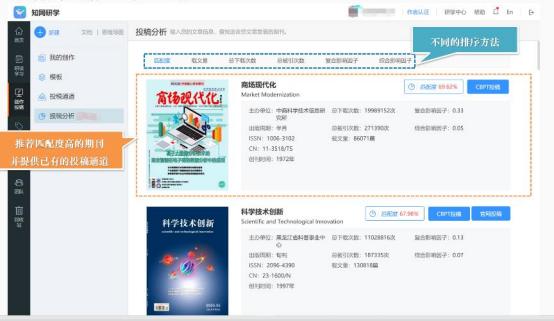 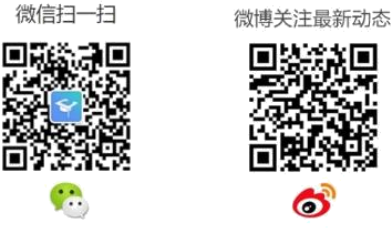 如有需要您可关注我们的微博微信，了解更多研学平台相关的信息。